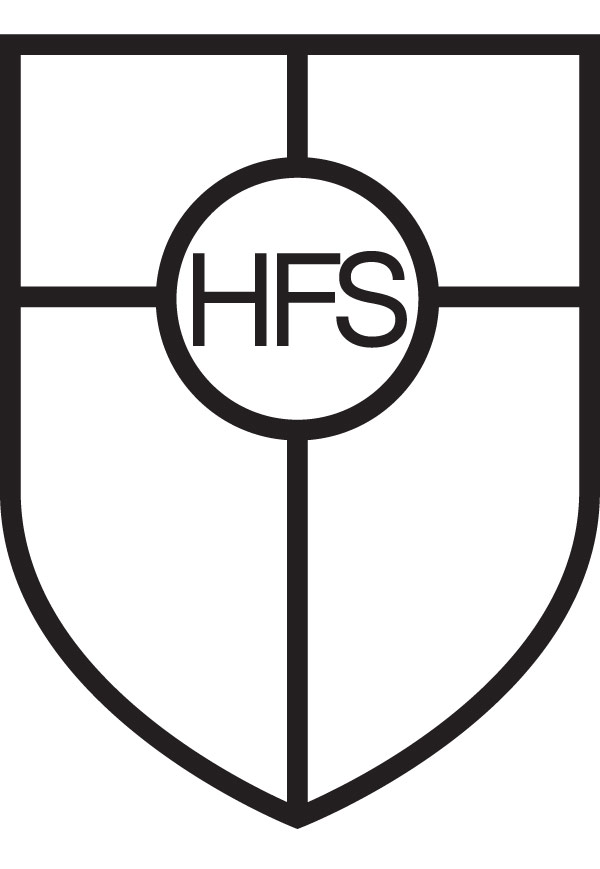 Criminal Background Self Declaration FormI understand that if I am successful in my application, a Disclosure & Barring Service (DBS) check will be undertaken on my background.To assist the Selection Panel, I declare the following information:Declaration
Please bring this form on the day of your interview
Do you have any criminal convictions, bind-over orders, cautions, reprimands or warnings recorded against you?Yes   /    No(please circle)Yes   /    No(please circle)If “yes”If “yes”If “yes”I have the following criminal convictions, bind-over orders, cautions, reprimands and warnings recorded against me:I have the following criminal convictions, bind-over orders, cautions, reprimands and warnings recorded against me:I have the following criminal convictions, bind-over orders, cautions, reprimands and warnings recorded against me:Date:Date:Date:Date:Date:Date:Date:Date:Continue on reverse if necessaryContinue on reverse if necessarySigned:Name:Post applied for:Location/Department:Date: